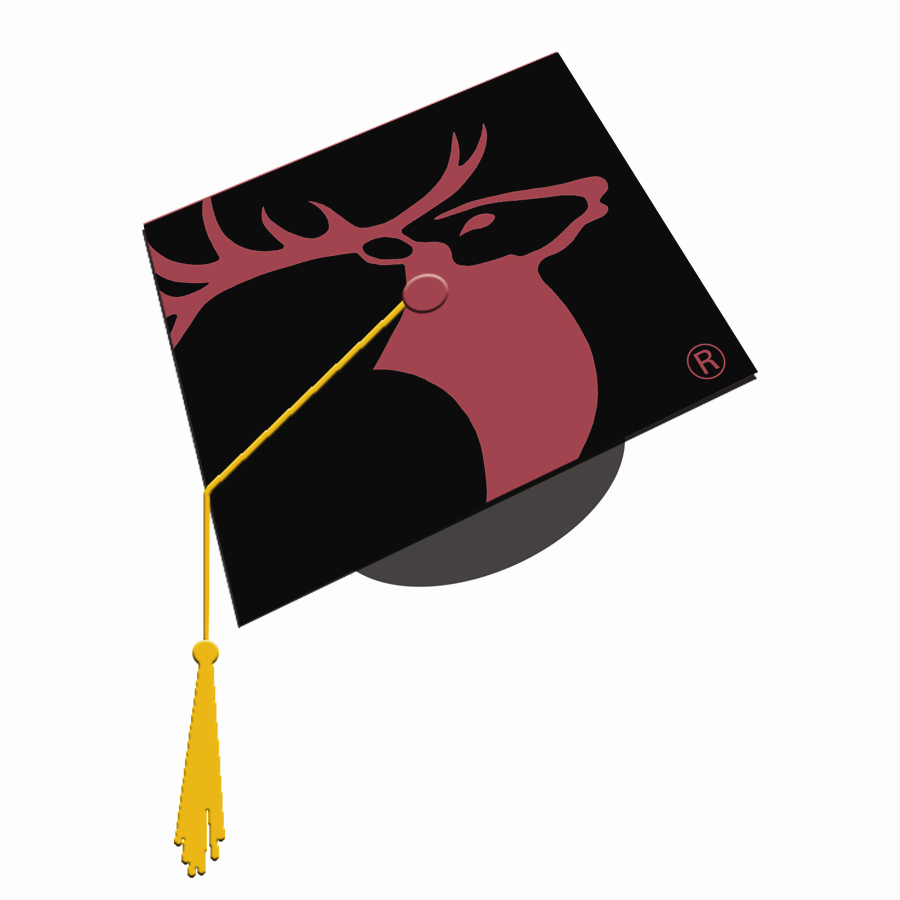 Elks National Foundation, Inc.Most Valuable Student Named Scholarship Enrollment Form Name one of this year’s Most Valuable Student Scholarships and connect with a 2016 MVS scholarship recipient! When you pledge $4,000 over four years to the Elks National Foundation Scholarship Fund, you name one runner-up scholarship in your own namesake or in honor or memory of someone you wish to commemorate. Over the next four years, you and the scholarship recipient connect personally as he or she journeys through college. Complete this form to enroll in the MVS Named Scholarship Program. Mail it, along with your initial payment and completed donation form, to the ENF office.Elks National Foundation, 2750 N. Lakeview Ave., Chicago, IL 60614-2256Donor Information:	State:             Lodge No.:               Name:          										 ENF Donor I.D. (if applicable):      				 Birthday:      	Address:         										City, State, Zip:	     									Email:     							 Phone:	     		Spouse Name (if applicable): 	     							Scholarship Information:How would you like the name of the scholarship to read? For example, The Elroy T. Elk Most Valuable Student Scholarship or The Eleanor Elk Memorial Most Valuable Student Scholarship.I prefer a student from my own state.  Yes    No Preference  Other State:      	Would you prefer a student potentially attending a particular college or university? If so, please list your choices in order of preference.1.      									2. 	     									3. 	     									Other preferences you have for your scholarship recipient. i.e. academic major, hometown, gender, etc.  I have enclosed my Donation Form, indicating my initial payment. By enrolling in this program, I pledge to donate a total of $4,000 within four years toward the ENF Scholarship Fund with the opportunity to name one MVS scholarship and connect with a 2016 Most Valuable Student Scholarship recipient. I understand this donation to the ENF Scholarship Fund does not increase the monetary value of the student’s scholarship.
Signature: 	            Date:	